Dinesh 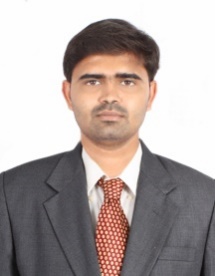 C/o- +971502360357dinesh.379038@2freemail.com Objective: Seeking a challenging position and a satisfying career to utilize my skills and abilities in the field of Computer science that offers professional growth while being ingenious, innovative and flexible.Areas of expertise(6yrs exp)Professional ExperienceAero Web Technologies (TATA Group Division) Chennai, IndiaDesignation: System/Network Specialist June’14~ nowResponsibilities:Administrating and troubleshooting 2003 server (workgroup model).Managing user accounts and giving share & security level permissions.Responsible to install, set up, maintain network and also configure the peripherals, cabling and equipments accordingly as per the requirement.Maintaining the company strategy like designing, implementing and maintenance of enterprise network components.Monitor whether all the components are available for successful communication.Responsible for maintaining the Backup network, hardware, software, files on a regular basis accordingly as per the company policies.Timely analyze whether any repairs or replacements is needed.Managing data base of server & creating new users accounts.Configuring & troubleshooting CISCO ROUTER.Configuring & troubleshooting SWITCHES.Troubleshoot Microsoft windows issues.Configuring & troubleshooting Microsoft outlook accounts.Creating new Microsoft outlook accounts for new users. Monitoring complete network & providing network statistics.Installation of operating system windows 7,8 & 10, Linux, Windows Server 2003, 2008 & 2012Installation of software’s like antivirus, MS-office, adobe & acrobat reader etc.Maintaining the network & troubleshooting the network related issues.Mmaintaining& troubleshooting network printers.Troubleshooting Internet issues in all 7 OSI Layers.  Responsible for sharing the network printersTrain the technicians at the levels of principle standards to enhance Turn Around Time(TAT)Install, configure, and maintain DWDMs, Netapp Filers, switch and  routing gear.Follow existing standards and ensure consistent adherence to published   policies       Provide training and support to junior engineers and internal organizations.Awards & RecognitionRewarded by Vice president as Star of the month for process implementation in Network systems using new technologies.Rewarded by Team Lead for the successful completion of CCTV work inside and outside company and ensure the security of the company. Anziyan Technologies (L & T Group) Chennai, IndiaDesignation: System & Network Engineer                                                               May’12 ~ June’14Responsibilities:Server configuration like Active Web Directory, RAID configuration and etc..Configuration of Routers, Repeaters and Switches.Network maintenanceTechnical support for people using the network.Awards & RecognitionRewarded by IT Manager for the successful completion of new infra structure configuration in new office premises like cabling, designing used in the organization using CISCO router under pressure.Metalcut Industries, Coimbatore, IndiaDesignation: System Engineer                                               Feb’12 ~May’12Responsibilities:Server configuration like Active Web Directory, RAID configuration and etc..Configuration of Routers, Repeaters and Switches.Network maintenanceTechnical support for people using the networkEducationBachelor of Engineering (Computer Science) – PeriyarManiammai University – 2012Diploma in Data Mining– Annamalai Univeristy- 2018Academic Achievements•	Completed Cisco Certified Network Associate Course ( CCNA )•	ISTE Paper Presented in Jaipur Engineering College, Rajasathan.•   ISTE Paper Presented on the topic of Brain Fingerprinting in Saveetha University, Chennai.•	Paper Presented on the topic of Global warming in IT in PeriyarManiammai University,Thanjavur.Project Achievements Nov’11 ~ Feb’121.Manage local and off-shore staff and consultants. Off-shore staff has allowed better 24/7 support and incident response.2.Identified 20+ vulnerabilities by testing infrastructure security, using both automated tools and manual testing.3.Pioneered use of mobile devices (iPad, iPhone, Android) to provide on-call support. Increased employee satisfaction due to new technologies and increased freedom during on-call.4.Implemented site-to-site VPN WANs for multiple documentation transcations saving each client nearly $5,000/month.Computer Skills & KnowledgeSpecial Activities•	Written book on “Computer tips and tricks” with International Standard Book Number (ISBN) and waiting for publishing.•	Conduct many workshops on computer, Networking and Ethical Hacking Information for more than 2000 students.•	Rectifying Computer Software and Hardware problems.Personal InformationDate of Birth (Age): 13 March 91(27 years)Nationality:  IndianMarital Status:  SingleLanguages Known:  English, Tamil, & Hindi(begin)Driving License:  India / LCurrent Job Location:  Chennai , IndiaPreferred Job Location:  anywhere in UAENotice Period:  Available immediately